Об установлении режима работы муниципальных организаций, 
осуществляющих деятельность 
в сфере торговли, общественного питанияи бытового обслуживания города ЗеленогорскаНа основании пункта 1 статьи 11 Закона Российской Федерации 
от 07.02.1992 № 2300-1 «О защите прав потребителей», пункта 13 части 1 статьи 40 Устава города ЗеленогорскаПОСТАНОВЛЯЮ:Установить режим работы муниципальных организаций, осуществляющих деятельность в сфере торговли, общественного питания 
и бытового обслуживания города Зеленогорска, согласно приложению к настоящему постановлению.  Признать утратившим силу постановление Администрации ЗАТО 
г. Зеленогорска от 06.11.2020 № 152-п «Об установлении режима работы муниципальных организаций, осуществляющих деятельность в сфере торговли, общественного питания и бытового обслуживания города Зеленогорска».Настоящее постановление вступает в силу в день, следующий 
за днем его опубликования в газете «Панорама».Контроль за выполнением настоящего постановления возложить на первого заместителя Главы ЗАТО г. Зеленогорск по стратегическому планированию, экономическому развитию и финансам.РЕЖИМработы муниципальных организаций, осуществляющих деятельность 
в сфере торговли, общественного питания и бытового обслуживания города Зеленогорска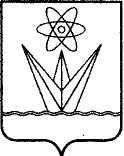 АДМИНИСТРАЦИЯЗАКРЫТОГО АДМИНИСТРАТИВНО – ТЕРРИТОРИАЛЬНОГО ОБРАЗОВАНИЯ  ГОРОД  ЗЕЛЕНОГОРСК КРАСНОЯРСКОГО КРАЯП О С Т А Н О В Л Е Н И ЕАДМИНИСТРАЦИЯЗАКРЫТОГО АДМИНИСТРАТИВНО – ТЕРРИТОРИАЛЬНОГО ОБРАЗОВАНИЯ  ГОРОД  ЗЕЛЕНОГОРСК КРАСНОЯРСКОГО КРАЯП О С Т А Н О В Л Е Н И ЕАДМИНИСТРАЦИЯЗАКРЫТОГО АДМИНИСТРАТИВНО – ТЕРРИТОРИАЛЬНОГО ОБРАЗОВАНИЯ  ГОРОД  ЗЕЛЕНОГОРСК КРАСНОЯРСКОГО КРАЯП О С Т А Н О В Л Е Н И ЕАДМИНИСТРАЦИЯЗАКРЫТОГО АДМИНИСТРАТИВНО – ТЕРРИТОРИАЛЬНОГО ОБРАЗОВАНИЯ  ГОРОД  ЗЕЛЕНОГОРСК КРАСНОЯРСКОГО КРАЯП О С Т А Н О В Л Е Н И ЕАДМИНИСТРАЦИЯЗАКРЫТОГО АДМИНИСТРАТИВНО – ТЕРРИТОРИАЛЬНОГО ОБРАЗОВАНИЯ  ГОРОД  ЗЕЛЕНОГОРСК КРАСНОЯРСКОГО КРАЯП О С Т А Н О В Л Е Н И Е09.12.2022г. Зеленогорскг. Зеленогорск№182-пГлава ЗАТО г. Зеленогорск                                                                   М.В. СперанскийПриложениек постановлению АдминистрацииЗАТО г. ЗеленогорскПриложениек постановлению АдминистрацииЗАТО г. ЗеленогорскПриложениек постановлению АдминистрацииЗАТО г. ЗеленогорскПриложениек постановлению АдминистрацииЗАТО г. Зеленогорскот09.12.2022№182-п№ п/пНаименование организацииНаименование объекта, адресРабочие дниРабочие дниРабочие дниВыходные дни№ п/пНаименование организацииНаименование объекта, адресНачало работы (час.)Окончание работы (час.)Перерыв(час.)Выходные дни12345671.Муниципальное бюджетное учреждение «Комбинат благоустройства»магазин оранжереи, ул. Гагарина, д. 50с 30 апреля по 18 июня: с 30 апреля по 18 июня: с 30 апреля по 18 июня: с 30 апреля по 18 июня: 1.Муниципальное бюджетное учреждение «Комбинат благоустройства»магазин оранжереи, ул. Гагарина, д. 50понедельник - пятницапонедельник - пятницапонедельник - пятницавоскресенье1.Муниципальное бюджетное учреждение «Комбинат благоустройства»магазин оранжереи, ул. Гагарина, д. 5009:0018:00с 13:00до 15:00воскресенье1.Муниципальное бюджетное учреждение «Комбинат благоустройства»магазин оранжереи, ул. Гагарина, д. 50суббота суббота суббота воскресенье1.Муниципальное бюджетное учреждение «Комбинат благоустройства»магазин оранжереи, ул. Гагарина, д. 5009:0014:00без перерывавоскресенье1.Муниципальное бюджетное учреждение «Комбинат благоустройства»магазин оранжереи, ул. Гагарина, д. 50с 19 июня по 29 апреля: с 19 июня по 29 апреля: с 19 июня по 29 апреля: с 19 июня по 29 апреля: 1.Муниципальное бюджетное учреждение «Комбинат благоустройства»магазин оранжереи, ул. Гагарина, д. 5009:0018:00с 13:00до 14:00 суббота, воскресенье2.Муниципальное унитарное предприятие «Дельфин» г.Зеленогорскастоловая,ул. Заводская, д. 208:0015:00без перерывасуббота, воскресенье,нерабочие праздничные дни2.Муниципальное унитарное предприятие «Дельфин» г.Зеленогорскамагазин кулинарии,ул. Заводская, д. 2   09:0020:00без перерывабез выходных2.Муниципальное унитарное предприятие «Дельфин» г.Зеленогорскабуфет в здании хирургического стационара филиала ФГБУ ФСНКЦ ФМБА России КБ № 42,ул. Комсомольская, д. 66А08:0016:00без перерывасуббота, воскресенье123445567городская баня (общее отделение),ул. Комсомольская, д. 32четверг – воскресеньечетверг – воскресеньечетверг – воскресеньечетверг – воскресеньечетверг – воскресеньепонедельник-средагородская баня (общее отделение),ул. Комсомольская, д. 3216:0020:0020:00без перерывабез перерывапонедельник-средагородская баня (номера),ул. Комсомольская, д. 32четверг – воскресеньечетверг – воскресеньечетверг – воскресеньечетверг – воскресеньечетверг – воскресеньепонедельник-средагородская баня (номера),ул. Комсомольская, д. 3214:0021:0021:00без перерывабез перерывапонедельник-средагородская баня (общее отделение),ул. Заводская, д. 5с 1 мая по 14 сентября:с 1 мая по 14 сентября:с 1 мая по 14 сентября:с 1 мая по 14 сентября:с 1 мая по 14 сентября:с 1 мая по 14 сентября:городская баня (общее отделение),ул. Заводская, д. 5четверг – воскресеньечетверг – воскресеньечетверг – воскресеньечетверг – воскресеньечетверг – воскресеньепонедельник-средагородская баня (общее отделение),ул. Заводская, д. 516:0021:3021:30без перерывабез перерывапонедельник-средагородская баня (общее отделение),ул. Заводская, д. 5с 15 сентября по 30 апреля:с 15 сентября по 30 апреля:с 15 сентября по 30 апреля:с 15 сентября по 30 апреля:с 15 сентября по 30 апреля:с 15 сентября по 30 апреля:городская баня (общее отделение),ул. Заводская, д. 5четверг – воскресеньечетверг – воскресеньечетверг – воскресеньечетверг – воскресеньечетверг – воскресеньепонедельник-средагородская баня (общее отделение),ул. Заводская, д. 514:0021:3021:30без перерывабез перерывапонедельник-средагородская баня (номера),ул. Заводская, д. 5понедельник – средапонедельник – средапонедельник – средабез перерывабез перерывабез выходныхгородская баня (номера),ул. Заводская, д. 510:0021:0021:00без перерывабез перерывабез выходныхгородская баня (номера),ул. Заводская, д. 5четверг – воскресеньечетверг – воскресеньечетверг – воскресеньебез перерывабез перерывабез выходныхгородская баня (номера),ул. Заводская, д. 510:0023:0023:00без перерывабез перерывабез выходных